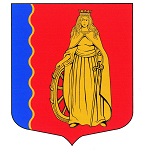 МУНИЦИПАЛЬНОЕ ОБРАЗОВАНИЕ«МУРИНСКОЕ ГОРОДСКОЕ ПОСЕЛЕНИЕ»ВСЕВОЛОЖСКОГО МУНИЦИПАЛЬНОГО РАЙОНАЛЕНИНГРАДСКОЙ ОБЛАСТИАДМИНИСТРАЦИЯПОСТАНОВЛЕНИЕ 12.12.2022                                                                                              № 416   г. МуриноВ соответствии с частью 2 статьи 15 Федерального закона от 05.04.2.013 № 44-ФЗ «О контрактной системе в сфере закупок товаров, работ, услуг для обеспечения государственных и муниципальных нужд», частью 3 статьи 2 Федерального закона от 18.07.2011 № 223-ФЗ «О закупках товаров, работ, услуг отдельными видами юридических лиц»ПОСТАНОВЛЯЕТ:Утвердить Положение о закупке товаров, работ, услуг для нужд муниципального бюджетного учреждения «Содержание и развитие территории» муниципального образования «Муринское городское поселение» Всеволожского муниципального района Ленинградской области (далее – Положение) согласно приложению к настоящему постановлению.Ведущему специалисту сектора делопроизводства Е.Н. Чернобавской ознакомить с настоящим постановлением директора муниципального бюджетного учреждения «Содержание и развитие территории» муниципального образования «Муринское городское поселение» Всеволожского муниципального района Ленинградской области 
Е.А. Бобровскую.Директору муниципального бюджетного учреждения «Содержание и развитие территории» муниципального образования «Муринское городское поселение» Всеволожского муниципального района Ленинградской области 
Е.А. Бобровской разместить Положение до 31.12.2022 в единой информационной системе в сфере закупок, товаров, работ и услуг.Опубликовать настоящее постановление в газете «Муринская панорама» и на официальном сайте муниципального образования в сети Интернет.Настоящее постановление вступает в силу с момента его официального опубликования и распространяет свое действие на правоотношения, возникшие с 01.01.2023 года.Контроль за исполнением настоящего постановления возложить на заместителя главы администрации Бекетова А.Н.Глава администрации                                                                             А.Ю.БеловОб утверждении Положения о закупке товаров, работ, услуг для нужд муниципального бюджетного учреждения «Содержание и развитие территории» муниципального образования «Муринское городское поселение» Всеволожского муниципального района Ленинградской области 